Жиынтық бағалауға арналған әдістемелік ұсыныстарЖаратылыстану5-сыныпӘдістемелік ұсыныстар мұғалімге 5-сынып білім алушыларына «Жаратылыстану» пәні бойынша жиынтық бағалауды жоспарлау, ұйымдастыру және өткізуге көмек құралы ретінде құрастырылған. Әдістемелік ұсыныстар «Жаратылыстану» пәні бойынша оқу бағдарламасы негізінде дайындалған.Бөлім/ортақ тақырып бойынша жиынтық бағалаудың тапсырмалары мұғалімге білім алушының тоқсан бойынша жоспарланған оқу мақсаттарына жету деңгейін анықтауға мүмкіндік береді.Әдістемелік ұсыныстарда бөлім/ортақ тақырып бойынша жиынтық бағалауды өткізуге арналған бағалау критерийлері мен дескрипторлары бар тапсырмалар ұсынылған. Сондай-ақ, жинақта	білім	алушылардың	оқу жетістіктерінің	мүмкін	деңгейлері	(рубрикалар) сипатталған. Дескрипторлары мен балдары бар тапсырмалар ұсыныстар түрінде берілген.Әдістемелік ұсыныс негізгі мектеп мұғалімдерге, мектеп әкімшілігіне, білім беру бөлімінің әдіскерлеріне, критериалды бағалау бойынша мектеп, өңірлік үйлестірушілеріне және басқа да мүдделі тұлғаларға арналған.Әдістемелік ұсыныстарды дайындау барысында ресми интернет-сайттағы қолжетімді ресурстар (суреттер, фотосуреттер, мәтіндер, аудио және бейнематериалдар) қолданылды.2Мазмұны1-ТОҚСАН БОЙЫНША ЖИЫНТЫҚ БАҒАЛАУҒА АРНАЛҒАН ТАПСЫРМАЛАР .............4 «Ғылым әлемі» бөлімі бойынша жиынтық бағалау....................................................................4 «Адам. Жер. Ғалам» бөлімі бойынша жиынтық бағалау...........................................................72-ТОҚСАН БОЙЫНША ЖИЫНТЫҚ БАҒАЛАУҒА АРНАЛҒАН ТАПСЫРМАЛАР ...........10 «Заттар және материалдар» бөлімі бойынша жиынтық бағалау.............................................103-ТОҚСАН БОЙЫНША ЖИЫНТЫҚ БАҒАЛАУҒА АРНАЛҒАН ТАПСЫРМАЛАР ...........13 «Тірі және өлі табиғаттағы үдерістер» бөлімі бойынша жиынтық бағалау...........................13 «Энергия және қозғалыс» бөлімі бойынша жиынтық бағалау................................................174-ТОҚСАН БОЙЫНША ЖИЫНТЫҚ БАҒАЛАУҒА АРНАЛҒАН ТАПСЫРМАЛАР ...........21 «Экология және тұрақты даму» бөлімі бойынша жиынтық бағалау......................................21 «Әлемді өзгерткен жаңалықтар» бөлімі бойынша жиынтық бағалау.....................................2531-ТОҚСАН БОЙЫНША ЖИЫНТЫҚ БАҒАЛАУҒА АРНАЛҒАН ТАПСЫРМАЛАР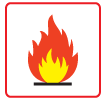 «Ғылым әлемі» бөлімі бойынша жиынтық бағалауОқу мақсатыБағалау критерийіОйлау дағдыларының деңгейіОрындау уақыты5.1.1.1 Ғылымның қызметтерін адам іс-әрекетінің түрі ретінде анықтау5.1.3.1 Зерттеу жоспарын құрастыру5.1.3.2 Зерттеу жүргізу кезіндегі қауіпсіздік техникасының ережелерін тұжырымдауБілім алушы•	Ғылымда зерттеу және оның қызметтерін сипаттайды •	Зерттеу жұмыстарын жоспарлайды•	Зерттеу жұмыстарын жүргізу барысында қауіпсіздік техникасының ережелерін атайдыБілу және түсіну Қолдану20 минутТапсырма1. a) Ғылымда бірінші кезекте не өткізіледі? А) жоспарлауB) зерттеу C) нәтиже D) талдауb) Ғылымның функцияларын атап көрсетіңіз.2. Ғалымдар зерттеу жұмыстарын жүргізу үшін ғылыми әдістерді қолданады. (a) Зерттеу жұмысының жүргізілу тәртібін көрсетіңіз.Гипотеза – мақсат – қорытынды – эксперимент – нәтиже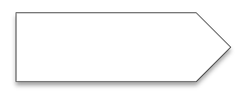 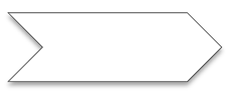 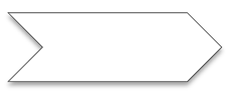 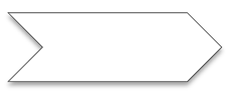 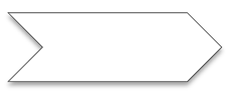 1	2	3	4	5(b) Зерттеуде болжам деген не?(c) Деректерді жинау үшін қолданылатын ғылыми әдісті жазыңыз.(d) Зерттеу жұмыстарын жүргізу туралы деректер қай уақытта жазылады?3. Сізді зертханада қандай да бір зерттеу жұмыстарын орындауды сұрады. Зертхананың қабырғасында суретте көрсетілген ескерту белгісі ілулі тұр.(a) Ескерту белгісінің атауын жазыңыз.(b) Өзіңізді қорғау үшін қолданылатын қадамдарды жазыңыз.45«Адам. Жер. Ғалам» бөлімі бойынша жиынтық бағалауОқу мақсатыБағалау критерийіОйлау дағдыларының деңгейіОрындау уақыты5.2.2.2 Жердің құрылысы мен құрамын атау5.2.3.1 Жер қабықтарын және олардың құрамдас бөліктерін сипаттау5.2.4.2 Тіршілік етуге қажетті жағдайларды анықтауБілім алушы•	Жердің ішкі құрылысы мен құрамын анықтайды•	Жердің сыртқы қабығының құрамын және оларды құрайтын бөліктерін атап тұжырымдайды•	Тірі ағзаларға өмір сүруге қажетті жағдайларды атайды.Білу және түсіну20 минутТапсырма1. Тірі ағзалардың өмір сүруі үшін қажетті шарттарды көрсетіңіз. А) азот, су, ауа, минералдық заттарВ) су, ауа, жер, жарықС) ауа, су, темір, тыңайтқышD) су, ауа, калий, көмір қышқыл газы2. Суретте көрсетілген Жердің ішкі құрылысының атауларын жазыңыз.1 2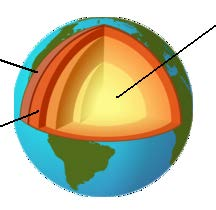 31___________________	2_________________	3_________________.3. Кестені толтырыңыз.782-ТОҚСАН БОЙЫНША ЖИЫНТЫҚ БАҒАЛАУҒА АРНАЛҒАН ТАПСЫРМАЛАР «Заттар және материалдар» бөлімі бойынша жиынтық бағалауОқу мақсатыБағалау критерийіОйлау дағдыларының деңгейіОрындау уақыты5.3.1.4 Физикалық және химиялық құбылыстарды ажырату5.3.2.5 Заттарды ерігіштігі бойынша, металдар және бейметалдарға жіктеуБілім алушы•	Физикалық және химиялық құбылыстарды салыстырады•	Металдар мен бейметалдарды ажыратадыҚолдану20 минутТапсырма1.	 Физикалық құбылысты белгілеңіз. A. мұздың еруіB. қағаздың жануы C. шегенің тот басуыD. ағаштың көмірленуі2.	 Химиялық құбылысты белгілеңіз. A. Сүт ашиды.B. Жел үрлейді.C. Күн жарқырайды.D. Найзағай жарқырайды.3. Химиялық құбылысты сипаттайтын белгіні анықтаңыз. A. Зат өз түсін өзгертеді.B. Зат қыздырған кезде үлкейеді. C. Зат бір күйден басқа күйге өтеді.D. Затты қыздырған кезде немесе суытқанда дене ұзындығын өзгерте алады.4. a) Сызбанұсқаға қажетті сөздерді теріп жазыңыз. Ерігіштік ұғымын тұжырымдап беріңіз. Бор, ас тұзы, май бояулар, ас содасы, өсімдік майы, дәрі, марганцовка, құм, мұнай, қант, саз, сабын.Ерігіштік – бұл .............................................................................10b) Жай заттарды жіктеңіз.Алюминий, күкірт, темір, йод, мыс, оттек, сутек, магний, көміртек, азот, мырыш, кальций, кремний, алтын, фосфор, сынап, хлор.Жай заттарc) Жай заттың атауы мен оның қасиеттерін сәйкестендіріңіз.Металдық жылтырлығы барМырышСу жұқтырмайтын затКүкірт	Электр тоғын жақсы өткізедіСозылмайды113-ТОҚСАН БОЙЫНША ЖИЫНТЫҚ БАҒАЛАУҒА АРНАЛҒАН ТАПСЫРМАЛАР«Тірі және өлі табиғаттағы үдерістер» бөлімі бойынша жиынтық бағалауОқу мақсатыБағалау критерийіОйлау дағдыларының деңгейіОрындау уақыты5.4.1.1 Өлі табиғатта болатын үдерістерді атау (табиғатта заттардың айналымы, тау түзілу, үгілу, климаттық үдерістер)5.4.2.1 Тірі ағзалардың ортақ қасиеттерін сипаттау 5.4.2.4 Уақытша микропрепарат дайындау5.4.2.7 Фотосинтездің жүруі үшін қажетті жағдайларын зерттеуБілім алушы•	Өлі табиғаттағы үдерістерді анықтайды•	Тірі ағзаларға ортақ қасиеттерді анықтайды•	Уақытша микропрепараттарды дайындау барысын сипаттайды•	Фотосинтез үдерісіне қажетті жағдайларды анықтайдыҚолдануЖоғары деңгей дағдылары20 минутТапсырма1 . Төменгі суретте тау түзілуінің сызбанұсқасы көрсетілген. Тау түзілу үрдісін сипаттаңыз.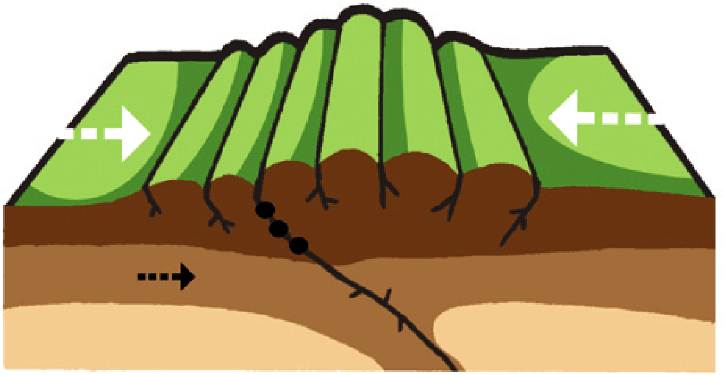 2 . Сәйкестікті анықтаңыз:133. Уақытша микропрепарат дайындау жолын сипаттаңыз.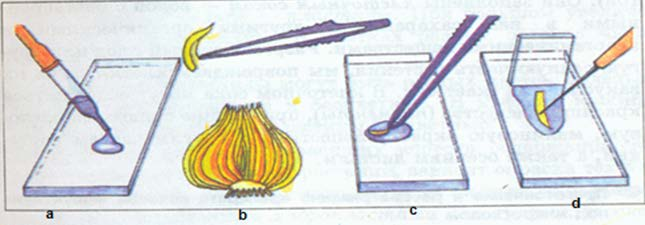 Пияз қабықшасы препаратының даярлауы a -b -c -d -4. Кестені толтырыңыз.1415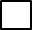 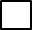 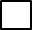 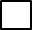 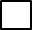 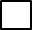 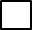 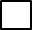 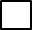 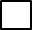 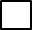 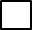 «Энергия және қозғалыс» бөлімі бойынша жиынтық бағалау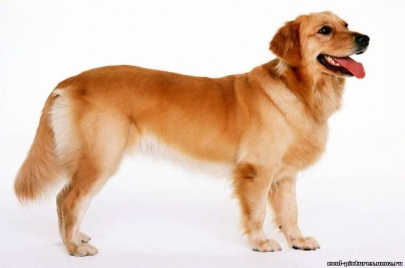 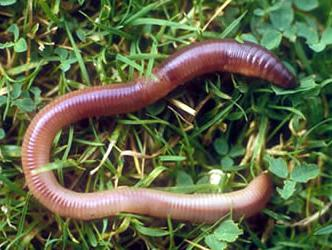 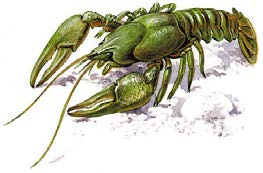 Оқу мақсатыБағалау критерийіОйлау дағдыларының деңгейіОрындау уақыты5.5.2.2. Әр түрлі жануарлардың қанқа түрлерінің ерекшелектерің зерттеу5.5.1.1. Энергия түрлерін ажырату5.5.2.1. Тірі және өлі табиғатта қозғалыстың маңыздылығына мысалдар келтіру және түсіндіруБілім алушы•	Қанқа түрлерін ажыратады•	Энергия	түрлерін	ерекшеліктеріне салыстырады•	 Тірі	және	өлі	табиғаттағы	қозғалыс сипаттайдыБілу және түсіну Қолдану20 минутқарайүрдісінТапсырма1. Кестені толтырыңыз.172. a) Энергия түрлерін аңықтаныз. 1-2 -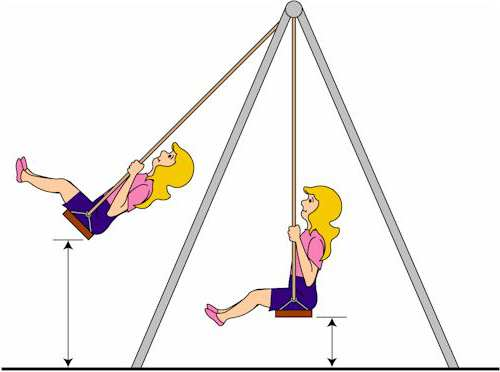 1)2)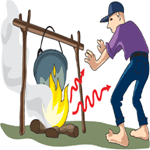 b) Энергия түрлерінің ерекшеліктерін жазыңыз.4. a) Жануарлар қозғалысының түрлерін атаңыз.b) Автокөлік қозғалысының мағынасын түсіндіріңіз. Қозғалыстың жануарлар үшін маңыздылығын түсіндіріңіз.18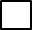 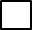 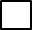 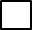 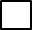 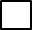 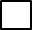 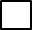 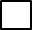 4-ТОҚСАН БОЙЫНША ЖИЫНТЫҚ БАҒАЛАУҒА АРНАЛҒАН ТАПСЫРМАЛАР«Экология және тұрақты даму» бөлімі бойынша жиынтық бағалауОқу мақсатыБағалау критерийіОйлау дағдыларының деңгейіОрындау уақыты5.6.1.4 Табиғи және жасанды экожүйелерді салыстыру 5.6.1.1 Экожүйенің құрамдас бөліктерін анықтау 5.6.2.1 Ағзаларды тірі табиғат дүниелеріне жіктеуБілім алушы•	Экожүйе түрлерін анықтайды•	Экожүйенің компоненттерін атайды•	Ағзаларды тірі табиғат дүниесі бойынша топтастырадыБілу және түсіну Қолдану20 минутТапсырма1. а) Жасанды экожүйені көрсетініз. A. бақшаB. көл C. орманD. шалғынb) Табиғи және жасанды экожүйелерді салыстырыңыз. Ерекшеліктері:Табиғи________________________________________________________ Жасанды______________________________________________________ Ортақ қасиеттері_______________________________________________2. (а) Экожүйе ұғымына анықтама беріңіз. ______________________________________________________________________________(b) Берілген ағзаларды түзушілер, тұтынушылар және ыдыратушыларға бөліп көрсетініз.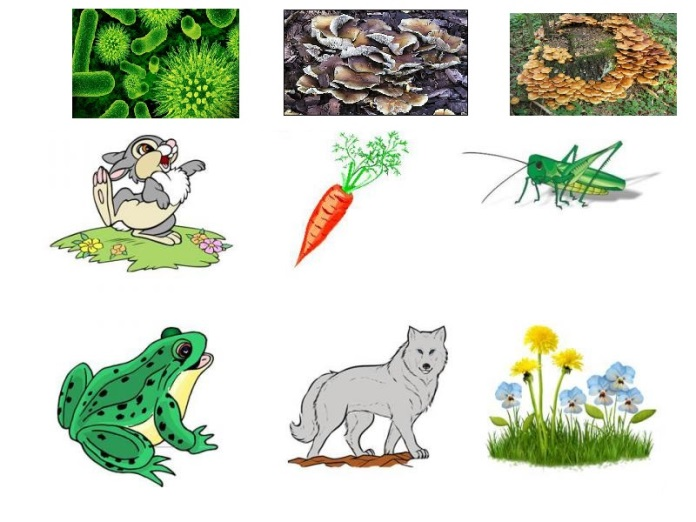 213.	(a) Тірі ағзалардың қай дүниеге жататынын көрсетіңіз.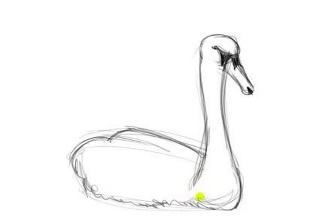 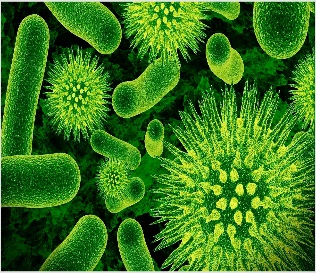 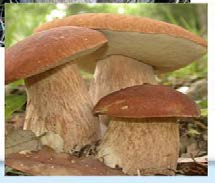 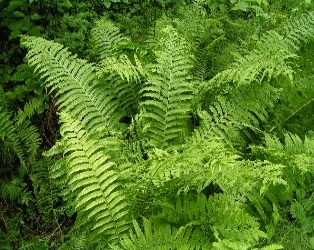 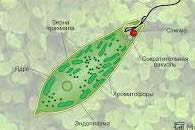 1_____	2_____	3_____	4_____	5_____(b) «С» ағзасының айрықша белгілерін жазыңыз. ________________________________________________________________________2223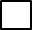 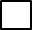 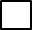 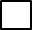 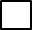 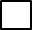 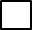 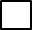 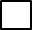 «Әлемді өзгерткен жаңалықтар» бөлімі бойынша жиынтық бағалау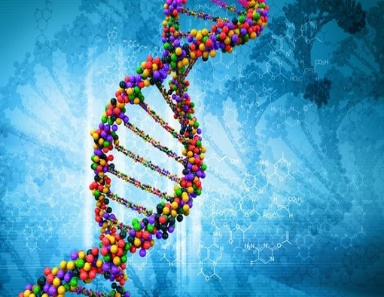 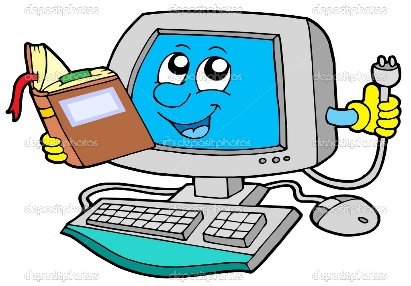 Оқу мақсатыБағалау критерийіОйлау дағдыларының деңгейіОрындау уақыты5.7.1.1 Әлемді өзгерткен ғылыми жаңалықтарға мысал келтіру5.7.2.1 Болашақ ғылыми зерттеулер үшін зерттеу идеяларын ұсынуБілім алушы•	Ғылыми жаңалықтарды талдайды•	Ғылымдағы болашақ зерттеулер үшін идеялар ұсынадыЖоғары деңгей дағдылары15 минутТапсырма1. Суретте әлемді өзгерткен әр түрлі саладағы жаңалықтар көрсетілген.A	Ba) Осы жаңалықты немесе өнертабысты атаңыз. A____________________, B____________________.b) А жаналық әлемді өзгертуге қалай әсер еткенін сипаттаңыз. _______________________________________________________________2. Қазіргі кезеңде ғылыми-техникалық ілгерілік дамып келе жатқан бағыттар: o Жылдамдықтың өсуі.o Табиғатта жоқ материалдарды құру.o Әр түрлі құрылғылардың өлшемдерін кішірейту.a) Сіздің ойыңызша берілген бағытқа сәйкес келетін ғылыми жаңалықтың кем дегенде екі мысалын келтіріңіз.1 – 2 -b) Осы бағыттардың біреуіне қандай зерттеу сұрағы ұсынар едіңіз?2526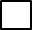 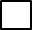 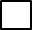 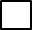 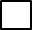 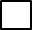 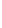 ɀɚɡɛɚɥɚɪԑɚɚɪɧɚɥԑɚɧɨɪɵɧТеруге 25.07.2017. берілді. Басуға 27.07.2017. қол қойылды. Пішімі 60х84/8. Кеңсе қағаз 80 гр/м2. Сандық басылыс. Шартты б. т.2,94. Таралымы 18 дана. Тапсырыс № 1574«Педагогикалық шеберлік орталығы» ЖМ типографиясында басылды. 010000, Астана қ., №31 көше, 37а үй. e-mail: info@cpm.kz.Бағалау критерийіТапсырма №ДескрипторБаллБағалау критерийіТапсырма №Білім алушыБаллҒылымда зерттеу және оның қызметтерін сипаттайды1зерттеуде алғашқы қадамды көрсетеді;1Ғылымда зерттеу және оның қызметтерін сипаттайды1ғылымның қызметтерін атайды;1Зерттеу жұмыстарын жоспарлайды2зерттеу жұмыстарын жүргізу барысындағы іс - әрекеттің кезектілігін анықтайды;1Зерттеу жұмыстарын жоспарлайды2зерттеу жұмыстарының болжам кезеңі нені білдіретінін анықтайды;1Зерттеу жұмыстарын жоспарлайды2деректерді жинау үшін қолданылатын ғылыми әдісті анықтайды;1Зерттеу жұмыстарын жоспарлайды2зерттеу жұмыстарын жүргізу туралы деректерді жинау кезеңін анықтайды;1Зерттеу жұмыстарын жүргізу барысында қауіпсіздік техникасының ережелерін атайды3ескерту белгісін анықтайды;1Зерттеу жұмыстарын жүргізу барысында қауіпсіздік техникасының ережелерін атайды3зерттеу жұмыстарын жүргізу барысында жарақаттарды алу жағдайларын болдырмау үшін қажетті шараны тұжырымдайды.1БарлығыБарлығыБарлығы8Жердің сыртқы қабығының /сферасының атауларыЖер қабығының сипаттамасыЖер қабығының құраушысыA) Атмосфератропосфера, озон қабаты, стратосфераB)мұхиттар, теңіздер, өзендер, батпақтар, көлдер, жер асты суларыC) Литосферақатты қабығыD)"өмірдің саласы", оны тірі ағза және олардың тұратын ортасы құрайдыБағалау критерийіТапсырма №ДескрипторБаллБағалау критерийіТапсырма №Білім алушыБаллТірі ағзаларға өмір сүруге	қажетті жағдайларды атайды1өмір сүру үшін қажетті жағдайлардың тізімін көрсетеді;1Жердің ішкі құрылысы мен құрамын анықтайды2Жердің ішкі өзегін атайды;1Жердің ішкі құрылысы мен құрамын анықтайды2Жердің ортаңғы қалың қабатын атайды;1Жердің ішкі құрылысы мен құрамын анықтайды2Жердің беткі жұқа қабатын атайды;1Жердің сыртқы қабығының құрамын және оларды құрайтын бөліктерін атап тұжырымдайды3Жердің су қабатын анықтайды;1Жердің сыртқы қабығының құрамын және оларды құрайтын бөліктерін атап тұжырымдайды3Жердің тіршілік қабатын анықтайды;1Жердің сыртқы қабығының құрамын және оларды құрайтын бөліктерін атап тұжырымдайды3Жердің сыртқы атмосфера қабығын сипаттайды;1Жердің сыртқы қабығының құрамын және оларды құрайтын бөліктерін атап тұжырымдайды3Жердің су қабатын сипаттайды;1Жердің сыртқы қабығының құрамын және оларды құрайтын бөліктерін атап тұжырымдайды3Жердің сыртқы литосфера қабығы бөлімдерін атап көрсетеді;1Жердің сыртқы қабығының құрамын және оларды құрайтын бөліктерін атап тұжырымдайды3Жердің тіршілік қабаты бөлімдерін атап көрсетеді.1БарлығыБарлығыБарлығы10Суда еритін заттарСуда ерімейтін заттарМеталдарБейметалдарБағалау критерийіТапсырма №ДескрипторБаллБағалау критерийіТапсырма №Білім алушыБаллФизикалық және химиялық құбылыстарды салыстырады1физикалық құбылысты көрсетеді;1Физикалық және химиялық құбылыстарды салыстырады2химиялық құбылысты көрсетеді;1Физикалық және химиялық құбылыстарды салыстырады3химиялық құбылыстың белгісін анықтайды;1Металдар мен бейметалдарды ажыратады4 аерігіштік ұғымын тұжырымдайды;1Металдар мен бейметалдарды ажыратады4 асуда еритін заттарды анықтайды;1Металдар мен бейметалдарды ажыратады4 асуда ерімейтін заттарды анықтайды;1Металдар мен бейметалдарды ажыратады4 bметалдарды анықтайды;1Металдар мен бейметалдарды ажыратады4 bбейметалдарды анықтайды;1Металдар мен бейметалдарды ажыратады4 cмырыш пен оның қасиеттерін сәйкестендіреді;1Металдар мен бейметалдарды ажыратады4 cкүкірт пен оның қасиеттерін сәйкестендіреді.1БарлығыБарлығыБарлығы10Тірі ағзаның қасиетіСипаттама1) ТітіркенуА) Өсімдіктер мен жануарлар қоршаған орта жағдайына бейімделе алғанда ғана түрлерін сақтап қалады, сондықтан олар түрлі өзгерістерге ұшырайды2) КөбеюВ) Тұқымның өнуі, жапырақтардың біртіндеп жазылуы, бүршіктердің, гүлдердің біртіндеп ашылуы, жарыққа қарай бағытталуы (күнбағыс, бөлме өсімдігінің жарық көп түсетін жағының ерекше өсуі, т.б.) мұртшалары арқылы қасындағысы екінші бір өсімдікке шырмалуы3) Зат алмасуС) Жоғары сатыдағы ағзаларды былай қойғанда көзге көрінбейтін микроағзалар ұрпақ қалдыру үшін екіге бөлінуарқылы өте қарқынды көбейеді. Өсімдіктерде көбеюдің үш түрлі жолы бар: жынысты, жыныссыз, өспе мүшелері арқылы көбею.4) ҚозғалысD) Ағзаның айналадағы ортамен қарым-қатынас жасауы, оның нәтижесінде, біріншіден ағза өз тіршілігіне қажетті заттар алады5) БейімделуЕ) Қоршаған ортаның физикалық немесе химиялық өзгерістеріне, яғни тітіркендіргіштерге әсер етуіЖағдайФотосинтездегі рөліЖарықХлорофиллКөмірқышқыл газыТемператураБағалау критерийіТапсырма №ДескрипторБаллБағалау критерийіТапсырма №Білім алушыБаллӨлі табиғаттағы үдерістерді анықтайды1тау түзілу себептерін атайды;1Өлі табиғаттағы үдерістерді анықтайды1тау түзілу үрдісін сипаттайды;1Тірі ағзаларға ортақ қасиеттерді анықтайды2тітіркенуді сипаттамасымен сәйкестендіреді;1Тірі ағзаларға ортақ қасиеттерді анықтайды2көбеюді сипаттамасымен сәйкестендіреді;1Тірі ағзаларға ортақ қасиеттерді анықтайды2зат алмасуды сипаттамасымен сәйкестендіреді;1Тірі ағзаларға ортақ қасиеттерді анықтайды2қозғалысты сипаттамасымен сәйкестендіреді;1Тірі ағзаларға ортақ қасиеттерді анықтайды2бейімделуді сипаттамасымен сәйкестендіреді;1Уақытша микропрепараттарды дайындау барысын сипаттайды3уақытша микропрепаратын дайындау «a» кезеңін сипаттайды;1Уақытша микропрепараттарды дайындау барысын сипаттайды3уақытша микропрепаратын дайындау «b» кезеңін сипаттайды;1Уақытша микропрепараттарды дайындау барысын сипаттайды3уақытша микропрепаратын дайындау «c» кезеңін сипаттайды;1Уақытша микропрепараттарды дайындау барысын сипаттайды3уақытша микропрепаратын дайындау «d» кезеңін сипаттайды;1Фотосинтез үдерісіне қажетті жағдайларды анықтайды4жарықтын фотосинтездегі қызметін сипаттайды;1Фотосинтез үдерісіне қажетті жағдайларды анықтайды4хлорофилдін фотосинтездегі қызметін сипаттайды;1Фотосинтез үдерісіне қажетті жағдайларды анықтайды4көмірқышқыл газдың фотосинтездегі қызметін сипаттайды;1Фотосинтез үдерісіне қажетті жағдайларды анықтайды4температураның фотосинтездегі қызметін сипаттайды.1БарлығыБарлығыБарлығы15Бағалау критерийіТапсырма №ДескрипторБаллБағалау критерийіТапсырма №Білім алушыБаллҚанқа	түрлерін ажыратады1«A» жануардың қаңқа түрін анықтайды;1Қанқа	түрлерін ажыратады1«B» жануардың қаңқа түрін анықтайды;1Қанқа	түрлерін ажыратады1«C» жануардың қаңқа түрін анықтайды;1Энергия	түрлерін ерекшеліктеріне қарай салыстырады2«А» энергия түрін анықтайды;1Энергия	түрлерін ерекшеліктеріне қарай салыстырады2«В» энергия түрін анықтайды;1Энергия	түрлерін ерекшеліктеріне қарай салыстырады2«А» энергия түрінін ерекшелігін жазады;1Энергия	түрлерін ерекшеліктеріне қарай салыстырады2«В» энергия түрінін ерекшелігін жазады;1Тірі	және	өлі табиғаттағы қозғалыс үрдісін сипаттайды3жануарлардың жер бетіндегі қозғалыс түрлерін атайды;1Тірі	және	өлі табиғаттағы қозғалыс үрдісін сипаттайды3жануарлардың судағы қозғалыс түрлерін атайды;1Тірі	және	өлі табиғаттағы қозғалыс үрдісін сипаттайды3жануарлардың ауадағы қозғалыс түрлерін атайды;1Тірі	және	өлі табиғаттағы қозғалыс үрдісін сипаттайды3автокөлік қозғалысының мағынасын түсіндіреді;1Тірі	және	өлі табиғаттағы қозғалыс үрдісін сипаттайды3қозғалыстың жануарларға маңыздылығын түсіндіреді.1БарлығыБарлығыБарлығы12ТүзушіТұтынушыЫдыртушыДүние1. Өсімдіктер2. Жануарлар3. Бактериялар4. Саңырауқұлақ тар5. ПротоктисттерБағалау критерийіТапсырма №ДескрипторБаллБағалау критерийіТапсырма №Білім алушыБаллЭкожүйе түрлерін анықтайды1 аЖасанды экожүйені көрсетеді;1Экожүйе түрлерін анықтайды1 bжасанды және табиғи экожүйелердің ұқсастығын көрсетеді;1Экожүйе түрлерін анықтайды1 bжасанды экожүйенің ерекшелігін көрсетеді;1Экожүйе түрлерін анықтайды1 bтабиғи экожүйенің ерекшелігін көрсетеді;1Экожүйенің компоненттерін атайды2 аэкожүйе ұғымына анықтама береді;1Экожүйенің компоненттерін атайды2 bтүзушілерді анықтайды;1Экожүйенің компоненттерін атайды2 bтұтынушыларды анықтайды;1Экожүйенің компоненттерін атайды2 bыдыратушыларды анықтайды;1Ағзаларды тірі табиғат дүниесі бойынша топтастырады3 аөсімдікті анықтайды;1Ағзаларды тірі табиғат дүниесі бойынша топтастырады3 ажануарды анықтайды;1Ағзаларды тірі табиғат дүниесі бойынша топтастырады3 абактерияны анықтайды;1Ағзаларды тірі табиғат дүниесі бойынша топтастырады3 асаңырауқұлақты анықтайды;1Ағзаларды тірі табиғат дүниесі бойынша топтастырады3 апротоктистті анықтайды;1Ағзаларды тірі табиғат дүниесі бойынша топтастырады3 b«С» ағзаның айрықша белгілерін атайды;1БарлығыБарлығыБарлығы14Бағалау критерийіТапсырма №ДескрипторБаллБағалау критерийіТапсырма №Білім алушыБаллҒылыми жаңалықтарды талдайды1берілген «A» өнертабысты анықтайды;1Ғылыми жаңалықтарды талдайды1берілген «B» өнертабысты анықтайды;1Ғылыми жаңалықтарды талдайды1«А» өнертабысты сипаттайды;1Ғылымдағы болашақ зерттеулер үшін идеялар ұсынады2ғылыми жаңалықтарға бір мысал келтіреді;1Ғылымдағы болашақ зерттеулер үшін идеялар ұсынады2ғылыми жаңалықтарға екінші мысал келтіреді;1Ғылымдағы болашақ зерттеулер үшін идеялар ұсынады2ғылымдағы болашақ зерттеулер үшін пікірлерін білдіреді.1БарлығыБарлығыБарлығы6